REFERAT 	 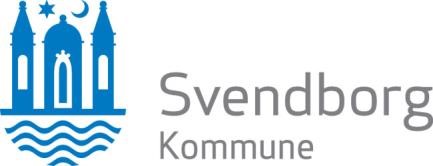 Det dialogbaseret uanmeldte tilsynsbesøg i Plejecenter vest – Sektion Bryghus Syd og Nord  ÆldreområdeMødedato: onsdag d. 6. September 2023kl. 16-17 i Dagcenteret.                                                Plejecenter vest Plejecenter Bryghus Bryggerlunden 25700 SvendborgDeltagere ved mødet:    Evald Pedersen, pårørende, Bent Killendahl, pårørende, Dorthe Haslev, pårørende, Lene Jørgensen, Pårørende, Bo Kæmpe, pårørende, Charlotte Anker, pårørende, Bente, Marianne Jørgensen, pårørende, Lissi Jørgensen, beboer, Marcel, Pårørende Susanne G. Nielsen, pårørende, Birthe Skærved, pårørende, Britt Larsen, pårørende, Margit Christiansen, pårørende.Medarbejder: AMR Susanne Græns, Nord                                                                                                                               Områdeleder Tine Hildebrand, sektionsleder Connie Andersen  Velkomst Sektionslederne Nina Nourani, for Bryghus Syd, og Connie Andersen fra Bryghus Nord, byder velkommen og informere om formålet med besøget.              Orientering fra de uanmeldte kommunale tilsynsbesøg.  Der har været uanmeldt kommunalt besøg ved Janne Ditlevsen d. 26.06.23. Janne Ditlevsen går en tur på Bryghuset, hvor hun taler med beboere, pårørende, medarbejder og ledelse.Rapporten opdeles i en samlet konklusion og anbefalinger, hvor det vurderes om tilsynet giver, ingen bemærkninger- mindre mangler- eller betydende mangler.  Fælles for Bryghuset er der givet samlet konklusion og anbefaling på: Ingen bemærkninger.  Dette betyder, at det observerede, lever op til lovgivning, forvaltningens regler, instrukser, rutiner, værdier, kvalitetsstandarder og almen faglig standard.  Tilsynets vejledning og kommentarer:  Som nævnt lever det observerede op til lovgivning, regler, rutiner m.m.  I forhold til dokumentationen blev der ved tilsynet foretaget stikprøvekontrol hos 3 tilfældigt udvalgte borgere. Borgerne der var repræsenteret var bosiddende i begge afdelinger både i Syd og Nord.Ved gennemgang af dokumentationen i Nexus blev der konstateret at:Mindre mangler som vedr. Generelle oplysninger.Døgnrytmerne skal opdateres så de afspejler borgerens plejebehov. Samtykkeerklæringerne er indhentet men dato for indhentelse er ikke opdateret korrekt.  Ved tilsynet var der god stemning både blandt borgerne, pårørende, personale og ledelse. De borger som medvirkede ved tilsynet, var meget tilfredse med at bo på Bryghuset og personalet gav udtryk for god trivsel på arbejdspladsen. Den tilsynsførende blev mødt med venlighed og imødekommenhed og der var en meget positiv tilgang til tilsynet. Det oplyses, at der arbejdes på at gøre Bryghuset til et samlet sted, hvor alle hjælper hinanden. Der arbejdes meget med at give medarbejderne faglig viden – og der afholdes meget faglig undervisning. 2.	Dialog med pårørende og beboere:Til mødet deltager BPR-formand Evald Pedersen og BPR-medlem Bent Kildedal. Evald Pedersen oplyser, at beboere/pårørende selv kan anmelde utilsigtede hændelser.Der spørges ind til umyndiggørelse hvor ledelsen taler ind in forskellen mellem at være umyndiggjort og ikke være trafiksikker. Samt hvordan vi arbejder med emne udfordring. Derudover informeres om GPS og Chip i sko. Der spørges ind til vaccinationer af beboerne her i efteråret. Tine Hildebrand   oplyser, at det er regionen der står for revaccination i forhold til corona, og at vi derfor afventer udmelding fra dem.Der spørges ind til ture med beboerne. Det oplyses at Bryghuset har fået en ny elektrisk bus – og der er planlagt 2 undervisningsgange her i efteråret, så alle bliver trygge ved at køre med bussen. Afsnittene kan godt ”blande” beboerne, når der tages på tur. Der spørges til besparelser, der er meldt ud. Nina, Tine og Connie oplyser, at der ikke er fastlagt noget endnu, og at vi afventer politikernes beslutning om, hvor der skal spares. Der spørges ind til de kørestole, der står i forhallen. Der står nogle gange slet ikke nogen. Vi oplyser, at vi netop har skrevet det ud i nyhedsbrevet.Der spørges ind til mad fra Det Gode Madhus. Det kan være svært at finde noget, som man kan lide. En pårørende anbefaler, at man kontakter Det Gode Madhus, da de er meget behjælpelige. Der spørges ind til om pårørende kan bruge køkkenerne i afsnittene. Det oplyses at som udgangspunkt kan det godt lade sig gøre, men der er rigtig mange regler i forhold til hygiejne i forhold til fødevarestyrelsen, men man har mulighed for at låne det lille køkken i dagcenteret – ellers kan man lave mad i lejlighederne. Det er muligt at få lukket op for kogepladerne. Tak for et godt møde   og sektionsleder Nina Nourani Referent: Connie Andersen 